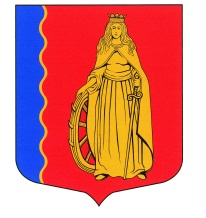 СОВЕТ ДЕПУТАТОВМУНИЦИПАЛЬНОГО ОБРАЗОВАНИЯ«МУРИНСКОЕ СЕЛЬСКОЕ ПОСЕЛЕНИЕ»ВСЕВОЛОЖСКОГО РАЙОНАЛЕНИНГРАДСКОЙ ОБЛАСТИРЕШЕНИЕп. Мурино                                                                  № 41  от 28 октября  2015г.Об учреждении  премии совета депутатовМО «Муринское сельское поселение»Всеволожского муниципального района					 Ленинградской области» лучшим учителямМОУ «Новодевяткинская СОШ № 1»	В соответствии с Федеральным законом от 06.10.2003 № 131-ФЗ «Об общих принципах организации местного самоуправления в Российской Федерации», в целях стимулирования профессиональной деятельности учителей,  повышения социальной значимости и престижа педагогического труда учитывая высокую социальную значимость вопросов образования и в целях повышения престижа учительской профессии, Советом депутатов муниципального образования «Муринское сельское поселение» Всеволожского муниципального района Ленинградской области принятоРЕШЕНИЕ:Установить премию совета депутатов МО «Муринское сельское поселение» Всеволожского муниципального района Ленинградской области за эффективную работу по итогам прошедшего учебного года 2014-2015гг. лучшим учителям МОУ «Новодевяткинская СОШ № 1» в размере 10 000 (десять тысяч) рублей  ежемесячно в период с 01.11.2015г. по 31.05.2016г.;Установить количество премий - три. Основания для присуждения ежемесячной премии имеют право учителя: - работающие по основной должности «учитель»;- имеющие возраст:  от 25 до 35 лет -1 премия.			      от 35 лет до 45 лет – 1 премия.			      от 45 лет и выше - 1 премия.- проживающие на территории МО «Муринское сельское поселение» Всеволожского муниципального района Ленинградской области;          -выписка из протокола педагогического совета МОУ «Новодевяткинская СОШ № 1»  на выдвижение учителя для получения ежемесячной премии;         - ходатайство  администрации МОУ «Новодевяткинская СОШ № 1»;        4. Поручить администрации муниципального образования «Муринское сельское поселение» Всеволожского муниципального района Ленинградской области обеспечить выплату ежемесячных премий  лучшим учителям за 2014-2015 учебный год из средств бюджета муниципального образования «Муринское сельское поселение» Всеволожского муниципального района Ленинградской области на основании решения педагогического совета МОУ «Новодевяткинская СОШ № 1». 5. Настоящее решение опубликовать в газете «Муринская панорама» и на официальном сайте муниципального образования «Муринское сельское поселение» Всеволожского муниципального района Ленинградской области в информационно-телекоммуникационной сети «Интернет».6. Контроль за исполнением решения возложить на постоянную комиссию совета депутатов по вопросам социального обеспечения, здравоохранения и образования, работе с молодежью, спортивной и культурно-массовой работе.    Глава    муниципального образования                                              В.Ф. Гаркавый